Under strict embargo until Wednesday 6th June 2018, 08.00AM BST  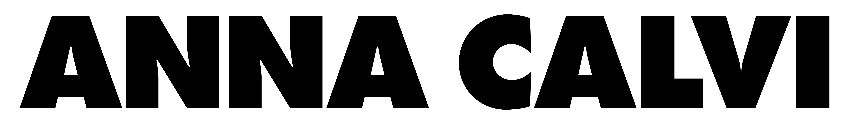 Releases her third studio album, Hunter, on 31st August 2018Releases the album’s first single and video - "Don’t Beat The Girl Out Of My Boy” - WATCH / SHARE HEREAnnounces an extensive UK and European tour for autumn / winter 2018 / 2019 with a London show at The Roundhouse on 7th February 2019Performs her brand new live show at Heaven in London on 19th June 2018 as well as at dates in Paris and Berlin - all now sold out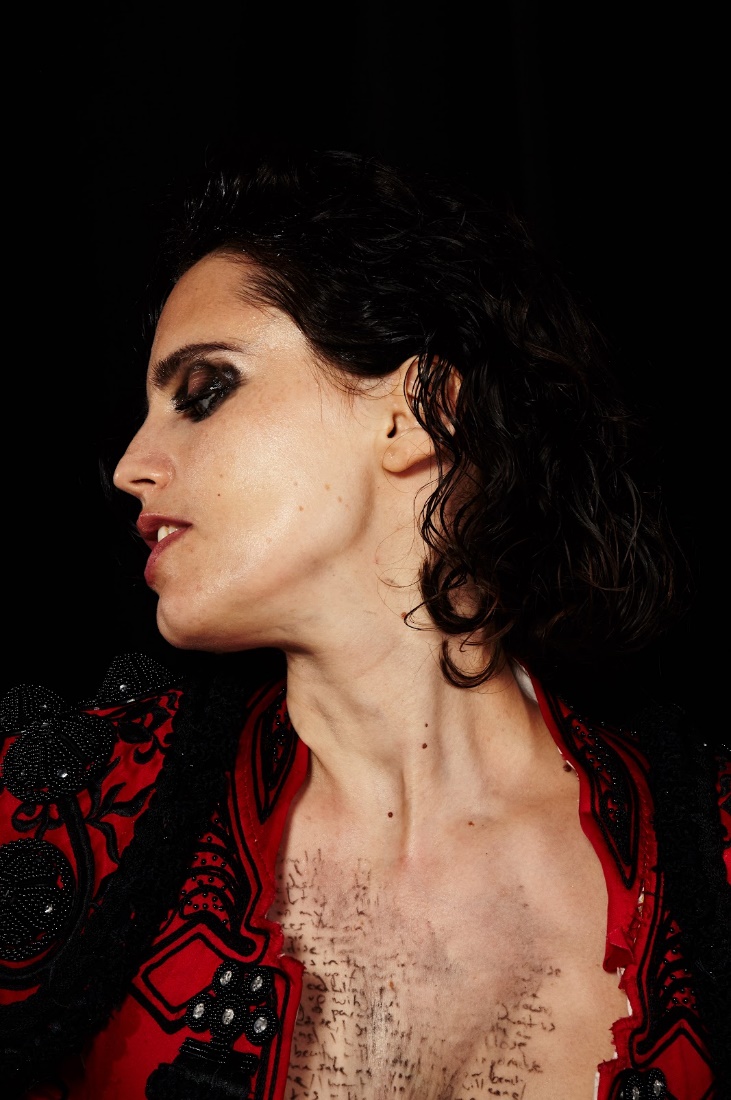 Anna Calvi photo credit Maisie CousinsHunter, the third long player from from the BRIT award and double Mercury Music Prize-nominated Anna Calvi, will be released on 31st August 2018 via Domino. Produced by Nick Launay (Nick Cave, Grinderman) at Konk Studios in London with some further production in LA, the album was recorded with Anna's band - Mally Harpaz on various instruments and Alex Thomas on drums - with the addition of Adrian Utley from Portishead on keys and Martyn Casey from The Bad Seeds on bass. It has a new rawness, a primal energy into which Calvi pushes the limits of her guitar and voice beyond anything she’s recorded before. Hunter is the embodiment of the feeling of truly letting go. For the songwriter and virtuosic guitarist, it was a catharsis, an opportunity to be more truthful than ever. The first new music since 2014’s collaborative release with David Byrne, Strange Weather EP, her self-titled debut album and the 2013 follow-up One Breath, Hunter is a visceral album exploring sexuality and breaking the laws of gender conformity. A queer and a feminist record, it is galvanising in its hunt for freedom. It was important to Calvi that it was as vulnerable as it is strong; as beautiful as it is harsh; as much about the hunted as it is about the hunter. But she’s careful not to characterise any of these traits as “masculine” or “feminine” – the whole point is that one person, of any gender, can be both. The power is in the contrast itself; in the way she oscillates between extremes, sounding freer than ever before. She wanted to express herself while being “free from the story that either gender is given, free from worrying how people would judge me on what I want to do with my body and myself. For me, that’s quite a utopian vision.”In conjunction with today’s announcement, Calvi shares a video for the album’s first single, "Don’t Beat The Girl Out Of My Boy”. A battle cry with a rousing chorus, the song was partly written while thinking about how young children are when they’re conditioned to follow gender roles – in particular, the “heartbreaking” process through which small boys are taught not to cry or show emotions. Speaking about the track, Anna said the following: “It’s a song about the defiance of happiness. It’s about being free to identify yourself in whichever way you please, without any restraints from society.”Directed by rising star and recent Kendrick Lamar collaborator, William Kennedy, and choreographed by Aaron Sillis (FKA Twigs), the video is available to watch and share HERE.Anna Calvi said the following about Hunter:“I'm hunting for something - I want experiences, I want agency, I want sexual freedom, I want intimacy, I want to feel strong, I want to feel protected and I want to find something beautiful in all the mess. I want to go beyond gender. I don’t want to have to chose between the male and female in me. I’m fighting against feeling an outsider and trying to find a place that feels like home.I believe that gender is a spectrum. I believe that if we were allowed to be somewhere in the middle, not pushed to the extremes of performed masculinity and femininity, we would all be more free. I want to explore how to be something other than just what I've been assigned to be. I want to explore a more subversive sexuality, which goes further than what is expected of a woman in our patriarchal heteronormative society. I want to repeat the words “girl boy, woman man", over and over, to find the limits of these words, against vastness of human experience.I believe in the female protagonist, who isn’t simply responding to a man’s story. I go out into the world and see it as mine - I want something from it, rather than just being a passive product of it. I'm hungry for experiences. Sometimes things seem clear, and other times I feel lost. I feel strong and yet vulnerable; I wear my body and my art as an armour, but I also know that to be true to myself is to be open to being hurt. The intent of this record is to be primal and beautiful, vulnerable and strong, to be the hunter and the hunted.”- AnnaHunter will be available on DIG, CD, LP and via all DSPs. It will also be available on limited edition deluxe LP 180g red vinyl with exclusive signed print, encased in a high gloss gatefold sleeve (with download code).The physical pre-order and stream link is here. The album’s tracklist is as follows:1. As A Man  2. Hunter  3. Don’t Beat The Girl Out Of My Boy  4. Indies Or Paradise 5. Swimming Pool  6. Alpha  7. Chain 8. Wish 9. Away 10. Eden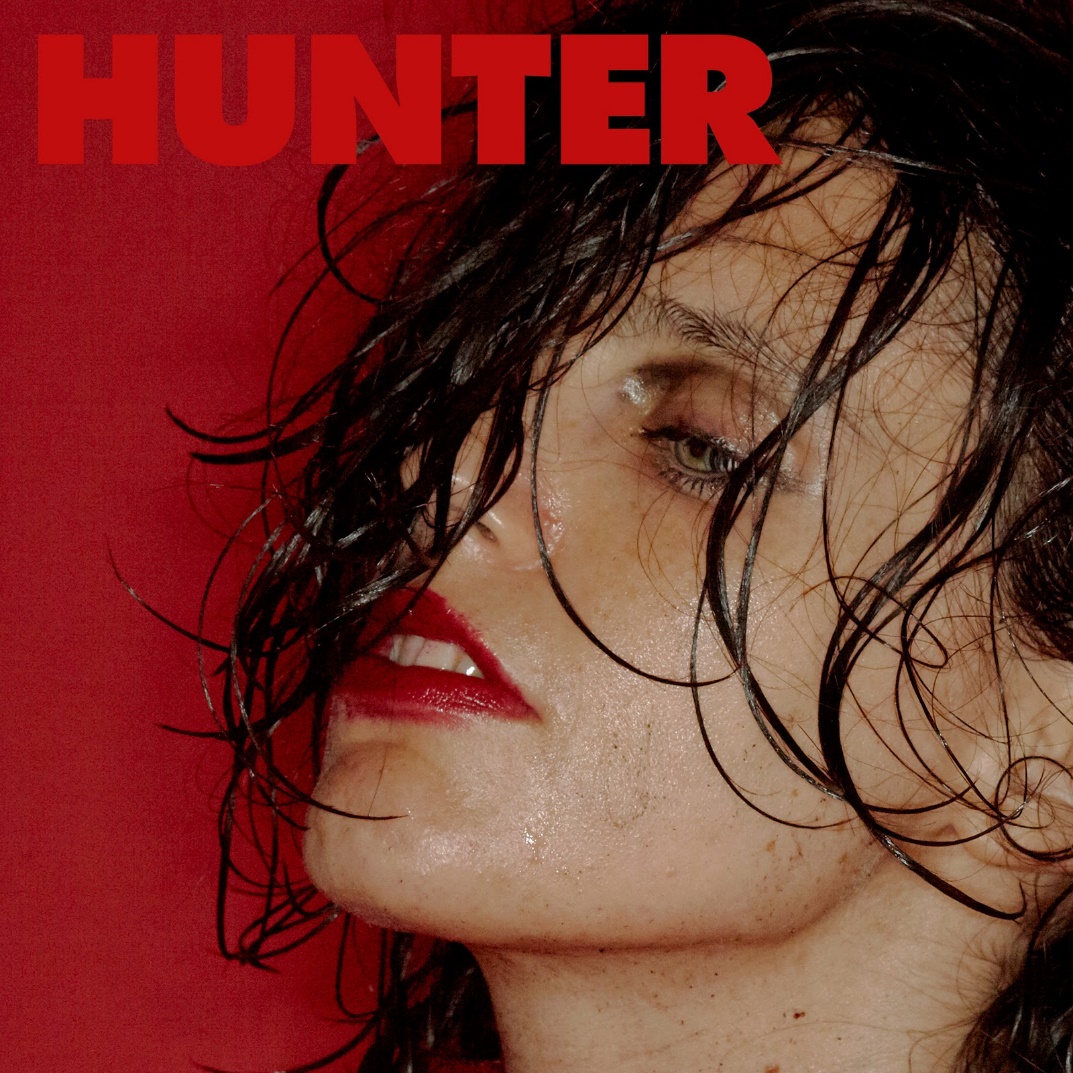 Hunter album artAnna will perform her captivating new live show on an extensive UK and European headline tour this autumn and winter kicking off in Belfast on 27th September 2018. The tour will culminate in her biggest show to date at The Roundhouse in London on 7th February 2019. These dates will follow her first live shows in four years this month with three special performances in Berlin (Berghain), Paris (La Gaîté Lyrique) and London (Heaven) on 19th June, which are now all sold out. Full live dates are as follows and all tickets are available here:Tue 	12 June 2018	Berlin, Germany		Berghain [SOLD OUT]Fri 	15 June 2018	Paris, France			La Gaité Lyrique [SOLD OUT]Tue 	19 June 2018	London, UK			Heaven [SOLD OUT]Thu 	27 Sep 2018 	Belfast, Northern Ireland   	The Belfast EmpireFri 	28 Sep 2018 	Dublin 8, Ireland 		The Tivoli TheatreSun 	30 Sep 2018	Glasgow, Scotland       		St Luke’sMon 	01 Oct 2018 	Manchester, England 		O2 RitzWed 	03 Oct 2018 	Newcastle, UK   		The Boiler ShopThu 	04 Oct 2018 	Birmingham, UK 		Town HallFri 	05 Oct 2018 	Brighton, UK   			All Saints ChurchSat 	06 Oct 2018 	Bristol, UK 			SWX BristolMon 	08 Oct 2018 	Lille, France    			Le SplendidTue 	09 Oct 2018 	La Rochelle, France     		La SireneWed 	10 Oct 2018 	Nantes, France 			StereoluxSat 	13 Oct 2018 	Valencia, Spain 		La RambletaSun 	14 Oct 2018 	Barcelona, Spain           		Cruïlla de Tardor @ Razzmatazz 2Tue 	16 Oct 2018 	Madrid, Spain			ChangoWed 	17 Oct 2018 	Santiago, Spain 		Sala CapitolFri 	19 Oct 2018 	Porto, Portugal 			Hard ClubSat 	20 Oct 2018 	Lisbon, Portugal             	CapitolioMon 	22 Oct 2018 	Lyon, France 			Le RadiantTue 	23 Oct 2018 	Strasbourg, France      		La LaiterieWed 	24 Oct 2018 	Utrecht, Netherlands 		Tivoli Vredenburg, De HellingThu 	25 Oct 2018 	Brussels, Belgium         		BotaniqueSat 	27 Oct 2018 	Odense, Denmark       		PostenMon 	29 Oct 2018 	Oslo, Norway 			ParkteatretTue 	30 Oct 2018 	Stockholm, Sweden    		NalenThu 	01 Nov 2018 	Helsinki, Finland           		Tavastia ClubSat 	03 Nov 2018 	Lund, Sweden   		MejerietSun 	04 Nov 2018 	Copenhagen, Denmark 		VegaMon 	05 Nov 2018 	Aarhus, Denmark         		VoxhallWed 	07 Nov 2018 	Warsaw, Poland            		NieboThu 	08 Nov 2018 	Prague, Czech Republic 	LucernaFri 	09 Nov 2018 	Leipzig, Germany         		Conne IslandSat 	10 Nov 2018 	Weissenhäuser Strand, Germany 	Rolling Stone WeekenderMon 	12 Nov 2018 	Bratislava, Slovakia      		Nova CvernovkaTue 	13 Nov 2018 	Budapest, Hungary      		A38 ShipThu 	15 Nov 2018 	Vienna, Austria 			Simm CityFri 	16 Nov 2018 	Rust, Germany 			Rolling Stone ParkSat 	17 Nov 2018 	Fribourg, Switzerland 		Le Nouveau MondeSun 	18 Nov 2018 	Zurich, Switzerland      		Plaza Club ZurichTue 	20 Nov 2018 	Ljubljana, Slovenia       		Kino Siska                       Wed 	16 Jan 2019 	Munich, Germany        		FreiheizFri 	18 Jan 2019 	Berlin, Germany           		Astra KulturhausSat 	19 Jan 2019 	Hamburg, Germany    		KampnagelTue 	22 Jan 2019 	Cologne, Germany      		Gloria TheatreWed 	23 Jan 2019 	Amsterdam, Netherlands         	MelkwegFri	25 Jan 2019 	Nancy, France			L'Autre CanalSat 	26 Jan 2019 	Nimes, France   		PalomaSun 	27 Jan 2019 	Toulouse, France          		Le BikiniTue 	29 Jan 2019 	Bordeaux, France         		Le Rocher de PalmerThu 	31 Jan 2019 	Reims, France			La CartonnerieThu 	07 Feb 2019 	London, UK       		The Roundhouse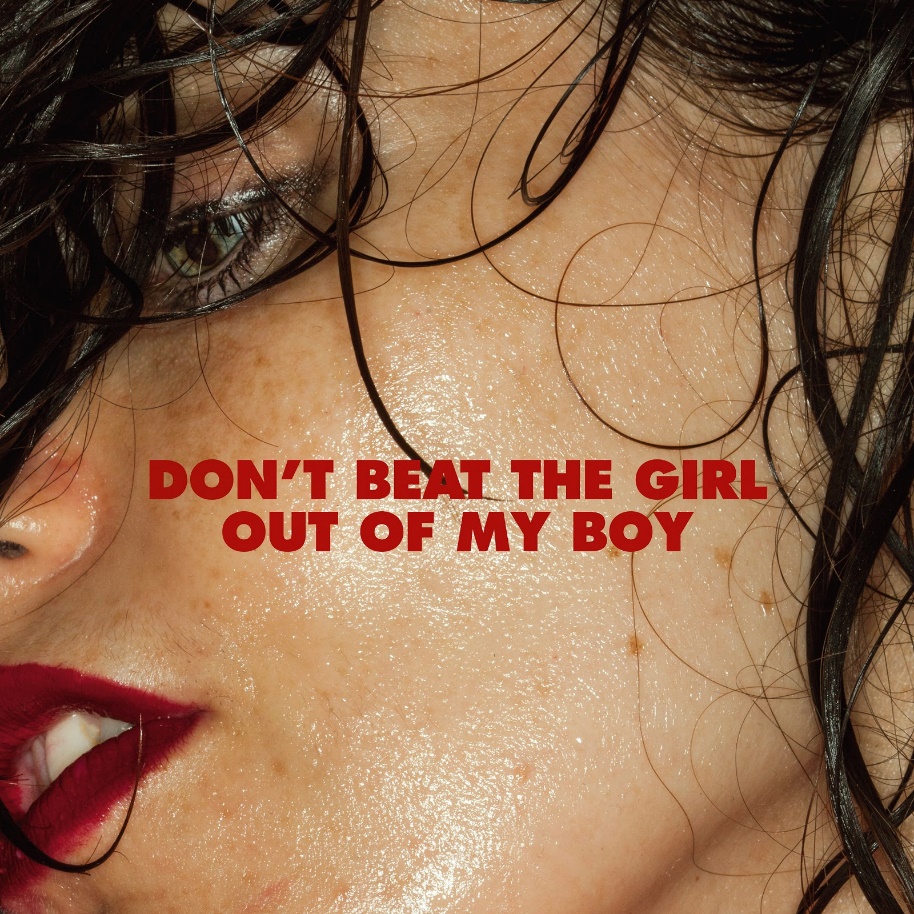 Don’t Beat The Girl Out Of My Boy single artFor UK PR enquiries please contact:Jodie Banaszkiewicz | Stay Golden PR | jodie@staygoldenpr.com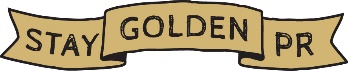 